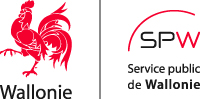 Antrag auf eine Städtebaugenehmigung für technische ArbeitenFeld 1 – AntragstellerNatürliche Person Name: …………………………………….Vorname:……………………………AnschriftStraße:…………………………………………… Nr. ….. BFK: ……………Postleitzahl: ………… Gemeinde:………………………………………… Land:………………………………………….Telefon:……………………………… Fax:………………………………...E-Mail:…………………………………………………………………………..Juristische PersonBezeichnung oder Firmenname:………… ………………………….…Rechtsform:…………………………………………………………………Anschrift Straße: ……………………………………………Nr. ….. BFK: ……………Postleitzahl: ………… Gemeinde:………………………………………… Land:………………………………………….Telefon:……………………………… Fax:………………………………...E-Mail:…………………………………………………………………………..Sachbearbeiter Name: …………………………………….Vorname:……………………………Eigenschaft:……………………………………………………………………………Telefon:……………………………… Fax:………………………………...E-Mail:…………………………………………………………………………..ProjektautorName: …………………………………….Vorname:……………………………Bezeichnung oder Firmenname einer juristischen Person:………………………………………………………Rechtsform:…………………………………………………………………Eigenschaft:……………………………………………………………………………Anschrift   Straße:…………………………………………… Nr. …..BFK: ……………Postleitzahl: ………… Gemeinde:………………………………………… Land:………………………………………….Telefon:……………………………… Fax:………………………………...E-Mail:…………………………………………………………………………..  Feld 2 - Gegenstand des AntragsKurze Beschreibung des Projekts:  Unter technischen Arbeiten sind zu verstehen:a) Arbeiten, bei denen die Ingenieurtechnik eine wichtige Rolle spielt, wie z.B. Brücken und Tunnels, Straßen, Parkplätze, Eisenbahngleise, Untergrundbahnen und alle Transportwege mit fester Unterlage, Start-/Landebahnen in Flughäfen, Wasserwerke, Talsperren, Kanäle, Häfen und Jachthäfen, Wasserfassungen, elektrische Leitungen, (Gitter-)Masten, Anschlussstationen, Windräder, Turbinen, Gasleitungen, Ölleitungen, Pipeline, Fernmeldeanlagen; b) agrartechnische Arbeiten;c) Anlagen oder Bauwerke, bei deren Entwurf die Ingenieurtechnik eine wesentliche Rolle spielt: Produktionsanlagen, Lageranlagen, Umschlag- und Transportanlagen, Förderbänder, Portalkrananlagen, Leitungen, Laufkräne, Lagertürme, Silos, Außenfilteranlagen.…………………………………………………………………………………………………………………………………………………………………………………………………………………………………………………………………………………………………………………………………………………………………………………………………………………………………………………………………………………………………………………………………………………………………………………………………………………………………………………………………………………………………………………………………………………………………………………………………………………………………………………………………………………………………………………………………………………………………………………………………………………………………………………………………………………………………………………………………………………………………………………………………………………………………………………………………………………………………………………………………………………………………………………………………………………………………………………………………………………………………………………………………………………………………………………………………………………………………………………………………………………………………………………………………………………………………………………………..Wenn eine phasenweise Umsetzung des Projekts erwünscht wird, Beschreibung der Phaseneinteilung:   ………………..………………………………………………………………………………………………………………………………………………………………………………………………………………………………………………………………………………………………………………………………………………………………………………………………………………………………………………………………………………………………………………………………………………………………………………………………………………………………………………………………………………………………………………………………………………………………………………………………………………………………………………………………………………………………………………………………………………………………………………………………………………………………………………………………………………………………………………………..Feld 3 - Angaben über den Projektstandort                 Straße:…………………………………………… Nr. …………………..                Gemeinde:…………………………………………                Liste der vom Antrag betroffenen Katasterparzellen Wenn das Projekt mehr als fünf Parzellen betrifft, bitte eine Draufsicht mit den gesamten Parzellen beifügenVorhandensein von Dienstbarkeiten und sonstiger RechteNeinJa: ……………………Feld 4 - Vorgeschichte betreffend den Antrag Städtebaubescheinigung Nr. 1 ausgestellt am ………………….. in ………….Städtebaubescheinigung Nr. 2 ausgestellt am ………………….. in ………….Sonstige Genehmigungen in Bezug auf das Gut (Städtebaugenehmigung, Verstädterungsgenehmigung, Umweltgenehmigung, Globalgenehmigung, Genehmigung für Handelsniederlassungen, integrierte Genehmigung, …):               ……………………………………………………………………………………………………………………..….              ……………………………………………………………………………………………………………………..….  ……………………………………………………………………………………………………………………..….  ……………………………………………………………………………………………………………………..….  ……………………………………………………………………………………………………………………..….  Feld 5 - Rechtslage des GutesListe der auf das Gut anwendbaren GRE-Dokumente und Angaben zur GebietseinteilungRaumentwicklungsschema (bei Anwendung von Artikel D.II.16 des GRE):Sektorenplan: …….Flächennutzungskarte: ….. Plurikommunales Entwicklungsschema: ……..Kommunales Entwicklungsschema: …..Lokales Orientierungsschema:…..Kommunaler Leitfaden für den Städtebau:….Regionaler Leitfaden für den Städtebau:….Verstädterungsgenehmigung:…..					Los Nr.:……………………Gut mit einem bemerkenswerten Baum bzw. Strauch oder einer bemerkenswerten Hecke Gut, das der Regelung über die Besteuerung der Gewinne aus der Planung unterliegt Neu zu gestaltender Standort, Areal für Landschafts- und Umweltsanierungsmaßnahmen, Areal für eine städtische Flurbereinigung, eine städtische Erneuerung, eine städtische Neubelebung, bevorzugtes Initiativgebiet: Für das Gebiet französischer Sprache, in Anwendung des Wallonischen Gesetzbuches über das ErbeStandort – archäologische Stätte – Denkmal – architektonisches Gefüge – in der Schutzliste eingetragenStandort – archäologische Stätte – Denkmal – architektonisches Gefüge – unter Denkmalschutz gestellt Standort – archäologische Stätte – Denkmal – architektonisches Gefüge – unterliegt vorläufig den Auswirkungen der Unterschutzstellung Standort – archäologische Stätte – Denkmal – architektonisches Gefüge –im Verzeichnis des außergewöhnlichen unbeweglichen Erbes eingetragen Schutzgebietim regionalen Inventar der Kulturerbgüter aufgenommenes GutGut, das als kleines Volkserbgut eingestuft wird, und für welches eine finanzielle Beteiligung der Region gezahlt wird / worden istim kommunalen Inventar aufgenommenes Gutin der archäologischen Karte aufgenommenes Gut, insofern die geplanten Handlungen und Arbeiten eine Änderung der Tragstruktur eines vor dem XX. Jht gebauten Gebäudes voraussetzenin der archäologischen Karte aufgenommenes Gut, insofern die geplanten Handlungen und Arbeiten eine Änderung des Bodens oder Untergrunds des Gutes voraussetzenGut, das Gegenstand eines Projektes ist, in dem die Baufläche (inklusive der Fläche der gestalteten Umgebung) ein Hektar erreicht oder überschreitetFeld 6 - Liste der Ausnahmen und Abweichungen und entsprechende BegründungWenn der Antrag eine Ausnahme zum Sektorenplan oder zu den Normen des regionalen Leitfadens für den Städtebau, oder eine Abweichung von einem Schema, von einer Flächennutzungskarte, von den Anweisungen eines Leitfadens für den Städtebau oder von der Verstädterungsgenehmigung voraussetzt: der Beleg der Einhaltung der durch die Artikel D.IV.5 bis D.IV.13 des GRE gestellten Bedingungen:……………………………………………………………………………………………………………………………………………………………………………………………………………………………………………………………………………………………………………………………………………………………………………………………………………………………………………………………………………………………………………………………………………………………………………………………………………………………………………………………………………………………………………………………………………………………………………………………………………………………………………………………………………………………………………………………………………………………………………………………………………………………………………………………………………………………………………………………………………………………………………………………………………………………………………………………………………………………………………………………………………………………………………………………………………………………………………………………………Feld 7 - UmweltgesetzbuchDer Antrag enthält (als Anhang beizufügen):eine Bewertungsnotiz über die Umweltverträglichkeiteine Umweltverträglichkeitsstudie       Feld 8 - Dekret über die Bodenbewirtschaftung Die Daten betreffend das Gut bitte prüfen, die in der Datenbank im Sinne des Dekrets vom 1. März 2018 über die Bodenbewirtschaftung – und sanierung erfasst sind. Das ordnungsgemäß ausgefüllte Formular mit den erforderlichen Dokumenten im Sinne des Dekrets vom 1. März 2018 über die Bodenbewirtschaftung – und sanierung beifügen. Feld 9 - Dekret über das kommunale Verkehrswegenetz: Schaffung, Änderung oder Abschaffung von GemeindewegenNein Ja: kurze Beschreibung der Arbeiten ……………………………………………………………Die Auskünfte im Sinne von Artikel 11 des Dekrets vom 6. Februar 2014 über das kommunale Verkehrswegenetz oder die dies betreffende endgültige Genehmigung beifügenFeld 10 - Statistisches Formular Die föderalen Rechtsvorschriften in Bezug auf das statistische Formular einhaltenFeld 11 - ProjekttreffenDer Antrag enthält (als Anhang beizufügen):das Protokoll des Treffens ohne Entscheidungsgewalt, wenn ein Projekttreffen stattgefunden hatden Beweis dafür, dass ein kraft des GRE obligatorisches Projekttreffen beantragt worden ist, wenn dieses Projekttreffen zwar beantragt wurde, aber nicht binnen 20 Tagen nach dem Antrag stattgefunden hatFeld 12 – Beizubringende AnlagenDie folgenden Dokumente sind in vier Ausfertigungen(+1 Exemplar pro zu beantragende Stellungnahme) beizufügen:  	das Projekt, mit folgenden Dokumenten: 	Grundriss und Längs- und Querschnitte, mit folgenden Angaben:	die Angabe der öffentlichen Wege in einem Umkreis von 50 m ab jeder Grenze der Parzelle, mit ihrer Bezeichnung und Breite,	die Grenzen des Grundstücks, mit Angabe der Abmessungen;	die Höhenkurven der aktuellen und geplanten Schnitte der Grundstückflächen;	die Lage, die Art bzw. die Zweckbestimmung der Nachbargebäude in einem Umkreis von 50 m ab jeder Grenze der Parzelle;	die Lage der auf der Parzelle vorhandenen, zu erhaltenden bzw. abzureißenden Gebäude;	die Lage der vorhandenen, zu erhaltenden bzw. zu fällenden hochstämmigen Bäume; 	ggf. die Ansichten der verschiedenen Baum- bzw. Pflanzenbestände;	der Grundriss und die Längsschnitte werden im Maßstab 1:200, 1:1000 oder 1:5.000 erstellt;	die Querprofile werden im Maßstab 1:100 oder 1:50 erstellt;	die Stellungnahme der betroffenen (Energie-)Netzbetreiber über die technische Machbarkeit des Projekts;	ein Farbfotobericht, durch den der städtebauliche und landschaftliche Kontext, in den sich das Projekt einfügt, berücksichtigt werden kann, mit Farbfotos der angrenzenden und benachbarten Parzellen, zur Veranschaulichung des allgemeinen Aussehens des Bereichs mit Angabe auf dem Lageplan der Orte, wo die Fotos genommen wurden; 	ein Lageplan mit Angabe der Orientierung im Maßstab 1:5.000 oder 1:10.000; 	ggf. ein allgemeiner Plan jedes Straßenabschnitts.Die Pläne werden nummeriert und auf das Normformat von 21 auf 29,7 cm gefaltet.Feld 13 - UnterschriftenIch verpflichte mich, die gegebenenfalls durch andere Gesetze, Dekrete oder Verordnungen auferlegten Zulassungen oder Genehmigungen zu beantragen.Unterschrift des Antragstellers oder des Mandatträgers…………………………………………………………………….Auszug aus dem Gesetzbuch über die räumliche EntwicklungArt. D.IV.33Binnen zwanzig Tagen nach Eingang des eingesandten Antrags auf Genehmigung bzw. auf Städtebaubescheinigung Nr. 2 oder seines Empfangsscheins: 1° schickt das Gemeindekollegium oder die Person, die es zu diesem Zweck bevollmächtigt, oder der beauftragte Beamte, dem Antragsteller eine Empfangsbestätigung im Falle eines vollständigen Antrags. Das Kollegium übermittelt dem Projektautor eine Abschrift davon;2°richtet das Gemeindekollegium bzw. die Person, die es zu diesem Zweck bevollmächtigt, oder der beauftragte Beamte, im Falle eines unvollständigen Antrags ein Verzeichnis der fehlenden Unterlagen an den Antragsteller per Einsendung, und deutet darauf hin, dass das Verfahren erst ab deren Eingang fortgesetzt wird. Das Kollegium übermittelt dem Projektautor eine Abschrift davon. Der Antragsteller verfügt über eine Frist von 180 Tagen, um den Antrag zu vervollständigen; andernfalls wird der Antrag für unzulässig erklärt. Jeder Antrag, der zweimal als unvollständig betrachtet wird, wird für unzulässig erklärt. Wenn das Gemeindekollegium oder die Person, die es zu diesem Zweck bevollmächtigt, dem Antragsteller die in Absatz 1 Ziffer 1 genannte Empfangsbestätigung oder das in Absatz 1 Ziffer 2 genannte Verzeichnis der fehlenden Unterlagen innerhalb der Frist von zwanzig Tagen nicht zugeschickt hat, wird der Antrag als zulässig betrachtet und wird das Verfahren fortgesetzt, wenn der Antragsteller dem beauftragten Beamten eine Kopie der Akte, die er ursprünglich an das Gemeindekollegium gerichtet hat, sowie den Beleg der Einsendung oder des Empfangsscheins, die in Artikel D.IV.32 erwähnt sind, übermittelt. Der Antragsteller setzt gleichzeitig das Gemeindekollegium davon in Kenntnis.  Falls er dem beauftragten Beamten seine Akte binnen dreißig Tagen ab Eingang des eingesandten Antrags auf Genehmigung bzw. auf Städtebaubescheinigung Nr. 2 oder seines Empfangsscheins, so wie in Artikel D.IV.32 erwähnt, nicht übermittelt, ist der Antrag unzulässig. Wenn das Gemeindekollegium innerhalb derselben Frist von dreißig Tagen den beauftragten Beamten über die Frist, innerhalb deren der Beschluss des Gemeindekollegiums gesendet wird, nicht per Einsendung informiert hat, legt der beauftragte Beamte selbst diese Frist auf der Grundlage der Akte und der obligatorischen Stellungnahmen fest. Für das Gemeindekollegium, das davon durch Einsendung in Kenntnis gesetzt wird, ist diese Frist verbindlich.Wenn der beauftragte Beamte dem Antragsteller die in Absatz 1 Ziffer 1 genannte Empfangsbestätigung oder das in Absatz 1 Ziffer 2 erwähnte Verzeichnis der fehlenden Unterlagen innerhalb der Frist von zwanzig Tagen nicht zugesandt hat, wird der Antrag als zulässig betrachtet und das Verfahren fortgesetzt.Art. R.IV.26-1  (…)Wenn sich der Antrag auf Genehmigung auf unterschiedliche Objekte bezieht, die ungleiche Formulare erfordern, werden Letztere der Akte beigefügt, wobei sie einen einzigen Genehmigungsantrag bilden.Art. R.IV.26-3Mit der vorherigen Zustimmung der zuständigen Behörde oder der Person, die sie kraft Artikel D.IV.33 bevollmächtigt, oder des beauftragten Beamten, falls er die mit der Untersuchung der in den Artikeln D.II.54, D.IV.25 und D.V.16 erwähnten Genehmigungsanträge beauftragte Behörde ist, kann der Antragsteller die Pläne in einem anderen Maßstab als die verlangten Maßstäbe vorlegen.Die zuständige Behörde oder die Person, die sie kraft Artikel D.IV.33 bevollmächtigt, oder der beauftragte Beamte, falls er die mit der Untersuchung der in den Artikeln D.II.54, D.IV.25 und D.V.16 erwähnten Genehmigungsanträge beauftragte Behörde ist, kann ausnahmsweise die Vorlage von ergänzenden Dokumenten beantragen, wenn solche für das Verständnis des Projekts unerlässlich sind. Diese ergänzenden Dokumente werden in dem Verzeichnis der fehlenden Unterlagen nach Artikel D.IV.33 Absatz 1 Ziffer 2 angegeben.Die Anzahl der vorzulegenden Ausfertigungen wird in den Anhängen 4 bis 11 nach Artikel R.IV.26-1 angegeben.Die Gemeinden sind befugt die Anhänge 4 bis 11 im Rahmen der Anwendung der sie betreffenden Rechtsvorschriften über den Schutz personenbezogener Daten, und dies nur zu diesem Zweck, anzupassen, und dem angepassten Formular den Namen und das Emblem der Gemeinde beizufügen. Wenn die zuständige Behörde oder die Person, die sie kraft Artikel D.IV.33 bevollmächtigt, oder der beauftragte Beamte, falls er die mit der Untersuchung der in den Artikeln D.II.54, D.IV.25 und D.V.16 erwähnten Genehmigungsanträge beauftragte Behörde ist, von dem Antragsteller zusätzliche Ausfertigungen verlangt, erwähnt sie dies in dem Verzeichnis der fehlenden Unterlagen nach Artikel D.IV.33 Absatz 1 Ziffer 2. Die Anzahl dieser zusätzlichen Ausfertigungen kann die Anzahl der zu beantragenden Stellungnahmen nicht überschreiten. Die zuständige Behörde oder die Person, die sie kraft Artikel D.IV.33 bevollmächtigt, oder der beauftragte Beamte, falls er die mit der Untersuchung der in den Artikeln D.II.54, D.IV.25 und D.V.16 erwähnten Genehmigungsanträge beauftragte Behörde ist, kann von dem Antragsteller verlangen, dass er die zusätzliche Ausfertigung auf EDV-Träger liefert, wobei sie das Format der betreffenden Datei angibt.Datenschutz Die Bereitstellung personenbezogener Daten ist verordnungsrechtlich vorgeschrieben. In Übereinstimmung mit den Rechtsvorschriften in Sachen Datenschutz und mit dem Gesetzbuch über die räumliche Entwicklung (GRE) werden die mitgeteilten personenbezogenen Daten von der operativen Generaldirektion Raumordnung, Wohnungswesen, Erbe und Energie des Öffentlichen Dienstes der Wallonie (wenn der Antrag bei einem beauftragten Beamten eingereicht wird) bzw. von der Gemeinde (wenn der Antrag bei einer Gemeinde eingereicht wird) ausschließlich zu Zwecken der Bearbeitung Ihrer Akte benutzt.Diese Daten werden nur den im GRE, insbesondere in dessen Buch IV genannten Behörden, Instanzen, Ausschüssen, Kommissionen und Dienststellen mitgeteilt. Der ÖDW bzw. die Gemeinde kann Ihre personenbezogenen Daten ebenfalls Dritten mitteilen, wenn die Gesetze ihn bzw. sie dazu verpflichten, oder wenn der ÖDW bzw. die Gemeinde in gutem Glauben der Ansicht ist, dass diese Weitergabe sinnvoll ist, um ein gesetzliches Verfahren einzuhalten, oder im Rahmen eines Gerichtsverfahrens.Diese Daten werden weder verkauft noch für Marketingzwecke benutzt. Sie werden so lange aufbewahrt, wie die Städtebaugenehmigung oder -bescheinigung gültig ist. Hinsichtlich der nicht mehr gültigen Städtebaugenehmigungen oder -bescheinigungen werden die elektronischen Daten in einer minimierten Form aufbewahrt, die es dem ÖDW bzw. der Gemeinde ermöglicht, zu wissen, ob Ihnen eine Städtebaugenehmigung oder -bescheinigung gewährt worden ist, und ob sie noch gültig bzw. ungültig ist. Wenn der Antrag bei einem beauftragten Beamten eingereicht wird:Sie können Ihre Daten kostenlos berichtigen oder deren Behandlung begrenzen lassen, wenn Sie beim beauftragten Beamten einen entsprechenden Antrag stellen.Auf Antrag mittels eines Formulars, das auf dem Internet-Portal der Wallonie verfügbar ist ("ABC des démarches"), können Sie kostenlos zu Ihren Daten Zugang haben oder Informationen über einen Sie betreffenden Datenverarbeitungsvorgang haben. Der Datenschutzbeauftragte des Öffentlichen Dienstes der Wallonie wird diesen Antrag bearbeiten: Monsieur Thomas Leroy
Amt: Datenschutzbeauftragter des Öffentlichen Dienstes der Wallonie
E-mail : dpo@spw.wallonie.beWeitere Auskünfte über den Schutz personenbezogener Daten beim ÖDW befinden Sie auf dem Internet-Portal der Wallonie ("ABC des démarches").Wenn der Antrag bei einer Gemeinde eingereicht wird: Sie können Ihre Daten kostenlos berichtigen oder deren Behandlung begrenzen lassen, wenn Sie bei der Gemeinde einen entsprechenden Antrag stellen.Sie können kostenlos zu Ihren Daten Zugang haben oder Informationen über einen Sie betreffenden Datenverarbeitungsvorgang haben, indem Sie mit der für die Datenverarbeitung verantwortlichen Person, dem Datenschutzbeauftragten (oder Data Protection Officer- DPO) Kontakt aufnehmen, per E-Mail an folgende E-Mail-Adresse: …............oder an folgender Postanschrift: :..........................................................................................................................................................................................................................................................................................................................................................................................Wenn eine Reaktion des ÖDW (wenn Ihr Antrag bei dem beauftragen Beamten eingereicht wurde) oder der Gemeinde (wenn Ihr Antrag bei der Gemeinde eingereicht wurde) innerhalb eines Monats nach Ihrem Antrag ausbleibt, können Sie bei der Datenschutzbehörde einen Beschwerde einreichen, entweder auf ihrer Webseite: https://www.autoriteprotectiondonnees.be oder per Post: "Autorité de protection des données", 35 Rue de la Presse - 1000 Bruxelles, oder per E-Mail: contact@apd-gba.be.   Gesehen, um dem Erlass der Wallonischen Regierung vom 9. Mai 2019 zur Abänderung des verordnungsrechtlichen Teils des Gesetzbuches über die räumliche Entwicklung, als Anhang beigefügt zu werden.Namur, den 9. Mai 2019.Für die Regierung,Der Ministerpräsident,W. BORSUSDer Minister für Umwelt, den ökologischen Wandel, Raumordnung, öffentliche Arbeiten, Mobilität, Transportwesen, Tierschutz, und Gewerbegebiete,C. DI ANTONIODer Gemeinde oder dem beauftragten Beamten vorbehaltenes FeldAntragsteller…………………………………………………………………………………………….Gegenstand des Antrags……………………………….…………………………………………………………..Bezugszeichen der Akte……………………………………………………….……………………………………GemeindeGemarkungFlurNr. und ExponentEigentümerParzelle 1Parzelle 2Parzelle 3Parzelle 4Parzelle 5